PROPOSAL (up to 4,000 words plus appendices)PROPOSAL (up to 4,000 words plus appendices)A.	Identification of new streamA.	Identification of new streamName, Location, Academic units (Faculties, departments, or schools) offering the new Master’s degreeAnticipated stream start dateName, title, phone number and e-mail address of contact personB.   History and context of the program indicating value of new streamB.   History and context of the program indicating value of new streamDescribe the history of your own program and of others in similar areas.  Explain how the need for the new stream has arisen and is not addressed by existing offerings. What differentiates the proposed stream from similar offerings and what are the anticipated contributions to UVic and the academic unit’s strategic plans?Describe the history of your own program and of others in similar areas.  Explain how the need for the new stream has arisen and is not addressed by existing offerings. What differentiates the proposed stream from similar offerings and what are the anticipated contributions to UVic and the academic unit’s strategic plans?C.   Labour market, student demand and employment opportunities.C.   Labour market, student demand and employment opportunities.D.  Areas of research & teaching specialization and evidence of adequate faculty complement to support the new stream.E.  Does the stream result in any change to current policies (admissions, student evaluation, supervision, oral examinations)?  If yes, provide details.F.   Curriculum design (Include draft curriculum as Appendix)Indicate the stream requirements and design, including core and elective courses and total program units. Identify which courses already exist at UVic and any new courses required for the stream.Does the stream include opportunities for experiential learning or other forms of community engagement or research-enriched learning.Describe use and anticipated outcomes of practica, Co-op, work terms, or other forms of experiential learning and the unit’s plans and support to develop placement opportunities.Opportunities for community engaged and research-enriched learningDoes the stream design include plans for distance education delivery?  If yes, provide details.Identify the program learning outcomes.Provide anticipated times to completion.Describe any plans for international or indigenous opportunities or perspectives.  Plans for integration of teaching and research.G.   Anticipated enrolment and student financial support planH.   Resource requirements.  Indicate any resources required (faculty & staff appointments, space, library)I.  Indicate related Master’s programs/streams in other British Columbia post-secondary institutions. Provide evidence of consultation with related programs and UVic Departments/Faculties participating or affected by the new stream (emails/letters of support in an appendix).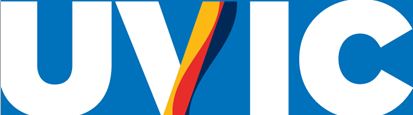 